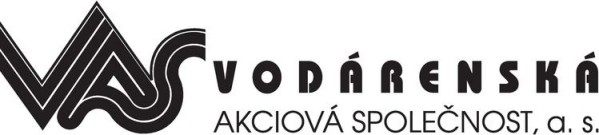  S M L O U V A č. 05/215124uzavřená na základě zákona č. 274/2001 Sb., o vodovodech a kanalizacích pro veřejnou potřebu a o změně některých zákonů, v platném znění a občanského zákoníku 18 18 215124   0 A20887623NNAMěsto Tišnovnám. Míru 111666 01 Tišnov 1Mateřská škola Sluníčko, Tišnov, příspěvková organizaceNa Rybníčku 1700666 01 Tišnov 1Mateřská škola Sluníčko, Tišnov, příspěvková organizaceNa Rybníčku 1700666 01 Tišnov 1A49458744    549 415 256 slunicko.ms@volny.czMgr. Renata Pleskačová - ředitelkae-mailepodatelna@tisnov.czpoštou obyčejně ANAe-mail: epodatelna@tisnov.czpoštou obyčejněI. Smluvní stranyDodavatel:					           Odběratel:					Chyba! Proměnná dokumentu nebyla poskytnuta.SVAZEK VODOVODŮ A KANALIZACÍ TIŠNOVSKO, nám. Míru 111, 666 01 Tišnov 1, IČO: 49457004 DIČ: CZ49457004Město Tišnov, nám. Míru 111, 666 01 Tišnov 1, IČO: 00282707 DIČ: CZ00282707     Vlastník kanalizace SVAZEK VODOVODŮ A KANALIZACÍ TIŠNOVSKO, nám. Míru 111, 666 01 Tišnov 1, IČO: 49457004 DIČ: CZ49457004 přenesl na dodavatele svou povinnost uzavřít tuto smlouvu. Dodavatel je provozovatelem kanalizace.Vlastníkem přípojky a připojené stavby nebo pozemku je Město Tišnov, nám. Míru 111, 666 01 Tišnov 1, IČO: 00282707 DIČ: CZ00282707II. Předmět smlouvyPředmětem smlouvy je:	- odvádění srážkových vod kanalizací pro veřejnou potřebuIII. Odběrné místoSlužby uvedené v čl. II  jsou uskutečňovány pro následující odběrné místo odběratele:IV. Specifikace služebV. Cenové, fakturační a platební podmínkyCena za odvádění l m3 odpadních vod se stanovuje na základě platných cenových předpisů písemnou dohodou mezi vlastníkem vodovodu a kanalizace a dodavatelem. Sazby vodného a stočného a jejich změny jsou k dispozici  pro odběratele u městských a obecních úřadů nebo v sídle svazku obcí a též ve veřejně přístupném ceníku u dodavatele. Změny se oznamují způsobem v místě obvyklým. Dojde-li ke změně ceny a není k dispozici časový odečet spotřeby, provede se fakturace na základě průměrné denní spotřeby za předchozí odečtové období. Fakturace bude prováděna za spotřebu od data posledního odečtu, k datu změny ceny dle předchozí ceny a od data změny ceny, k novému odečtu v nové ceně.Vyúčtování uvedených služeb dodavatel provede prostřednictvím faktury za odečtové období.	Způsob zasílání faktur::e-mail v písemné podobě (poštou) Vypořádání přeplatků: Převodním příkazem na účet 1201630257/0100, Převodní příkaz1425641/0100Převodní příkaz1201630257/0100 nedoplatků: Převodním příkazem z účtu 1201630257/0100.Převodní příkaz1425641/010014 dní od data odesláníDiskontní/2T-repo sazbaPřevodní příkaz1201630257/010014 dní od data odesláníKaždá faktura (daňový doklad) je splatná do 14 dnů ode dne jejího odeslání. V případě pochybností se má za to, že faktura byla doručena třetího dne po jejím odeslání.Při pozdní úhradě peněžitého plnění má dodavatel nárok na úhradu úroku z prodlení dle občanského zákoníku.1.10.2020  NVI. Závěrečná ustanoveníSmlouva se uzavírá na dobu neurčitou .Odběratel a dodavatel se zavazují, že jakékoliv skutečnosti, které budou mít vliv na změnu kterékoliv části této smlouvy, budou druhé smluvní straně oznámeny písemně do 30 dnů od této skutečnosti. Změna smlouvy je možná jen písemnou formou, s výjimkou následujících ustanovení: číslo OM, zasílací adresa, stanovení záloh, způsob vyúčtování, specifikace sazeb za poskytované služby.Smluvní strany mohou uzavřenou smlouvu vypovědět, pokud se mezi sebou nedohodnou jinak. Výpovědní doba se sjednává v délce l měsíc, přičemž výpovědní doba začne plynout prvním dnem měsíce následujícího po doručení projevu vůle.Nedílnou součástí smlouvy je příloha:Č. l - "Všeobecné podmínky dodávky pitné vody a odvádění odpadních vod" S touto přílohou se obě smluvní strany před podpisem smlouvy podrobně seznámily, s touto souhlasí a tuto odběratel převzal při podpisu smlouvy.Vztahy mezi dodavatelem a odběratelem, které nejsou výslovně upraveny touto smlouvou, se řídí 
”Všeobecnými podmínkami dodávky pitné vody a odvádění odpadních vod“, příslušnými ustanoveními platných předpisů upravujících právní vztahy při dodávce pitné vody a odvádění odpadních vod a  občanským zákoníkem.Smlouva se vypracovává ve dvou vyhotoveních, po jednom pro každou smluvní stranu.Dnem nabytí účinnosti této smlouvy pozbývají účinnosti dřívější smluvní ujednání mezi stranami.VODÁRENSKÁ AKCIOVÁ SPOLEČNOST, a.s. Mateřská škola Sluníčko, Tišnov, příspěvková organizaceNa Rybníčku 1700666 01 Tišnov 1Zastoupení: Mgr. Renata Pleskačová - ředitelkaBc. Jiří Dospíšil - starostaSoběšická 820/156, Lesná,  638 00 BrnoMateřská škola Sluníčko, Tišnov, příspěvková organizaceNa Rybníčku 1700666 01 Tišnov 1Zastoupení: Mgr. Renata Pleskačová - ředitelkaBc. Jiří Dospíšil - starostadivize Brno venkovMateřská škola Sluníčko, Tišnov, příspěvková organizaceNa Rybníčku 1700666 01 Tišnov 1Zastoupení: Mgr. Renata Pleskačová - ředitelkaBc. Jiří Dospíšil - starostaZastoupená Ing. Ivanem Vavrem, ředitelem divize Brno venkov, na základě plné mociMateřská škola Sluníčko, Tišnov, příspěvková organizaceNa Rybníčku 1700666 01 Tišnov 1Zastoupení: Mgr. Renata Pleskačová - ředitelkaBc. Jiří Dospíšil - starostaBankovní spojení: KB Brno venkovMateřská škola Sluníčko, Tišnov, příspěvková organizaceNa Rybníčku 1700666 01 Tišnov 1Zastoupení: Mgr. Renata Pleskačová - ředitelkaBc. Jiří Dospíšil - starostaČíslo účtu: 3201641/0100Číslo účtu: 1201630257/01001425641/01001201630257/0100IČO: 49455842   DIČ: CZ49455842IČO: 49458744  00282707CZ00282707   Tel: 545532223, email: zakaznici@vasbv.czTel: 549 415 256  549 439 811 jiri.dospisil@tisnov.czAnoAnohttp://www.vodarenska.czEmail: slunicko.ms@volny.czZapsána: B1181 Krajský soud v Brně Číslo odběrného místa: 50092-64Evidenční číslo:500000310Popis objektu:mateřská školaPočet trvale připojených osob: Adresa odběrného místa: Na Rybníčku 1700, Tišnov Tišnov, Na Rybníčku 1700, k. ú. Tišnov č. parc. 2073 Adresa odběrného místa: Na Rybníčku 1700, Tišnov Tišnov, Na Rybníčku 1700, k. ú. Tišnov č. parc. 2073 Adresa odběrného místa: Na Rybníčku 1700, Tišnov Tišnov, Na Rybníčku 1700, k. ú. Tišnov č. parc. 2073 Adresa odběrného místa: Na Rybníčku 1700, Tišnov Tišnov, Na Rybníčku 1700, k. ú. Tišnov č. parc. 2073- dodávka pitné vody z vodovodu pro veřejnou potřebu:  Předmětem této služby je dodávka vody v kategorii: Pitná voda - dodávka pitné vody z vodovodu pro veřejnou potřebu:  Předmětem této služby je dodávka vody v kategorii: Pitná voda - dodávka pitné vody z vodovodu pro veřejnou potřebu:  Předmětem této služby je dodávka vody v kategorii: Pitná voda - dodávka pitné vody z vodovodu pro veřejnou potřebu:  Předmětem této služby je dodávka vody v kategorii: Pitná voda - dodávka pitné vody z vodovodu pro veřejnou potřebu:  Předmětem této služby je dodávka vody v kategorii: Pitná voda Způsob měření spotřeby:paušálZpůsob stanovení spotřeby:dle směrných číselLimit množství: bez omezeníKapacita vodoměru:2,5 m3/hodATlakové poměry v místě přípojky: 0min. 0,15 MPa, max. 0,7 MPaTlakové poměry v místě přípojky: 0min. 0,15 MPa, max. 0,7 MPaUkazatele jakosti:  Vápník 20-100 mg/l, hořčík 5-50 mg/l, dusičnany max. 50mg/l  (ostatní ukazatele jsou uvedeny na www.vodarenska.cz)Ukazatele jakosti:  Vápník 20-100 mg/l, hořčík 5-50 mg/l, dusičnany max. 50mg/l  (ostatní ukazatele jsou uvedeny na www.vodarenska.cz)Ukazatele jakosti:  Vápník 20-100 mg/l, hořčík 5-50 mg/l, dusičnany max. 50mg/l  (ostatní ukazatele jsou uvedeny na www.vodarenska.cz)Požadovaná kapacita požární vody: m3/hodPřetěžovací průtok vodoměru:   m3/hodZpůsob zajištění dodávky požární vody:Způsob zajištění dodávky požární vody:Způsob zajištění dodávky požární vody:Paušál, dle něhož se zjišťuje množství spotřebované vody z vodovodu pro veřejnou potřebu, je nedílnou součástí této smlouvy jako příloha č. 2 'Paušální karta'.- odvádění odpadních vod kanalizací pro veřejnou potřebu:N - odvádění odpadních vod kanalizací pro veřejnou potřebu:N - odvádění odpadních vod kanalizací pro veřejnou potřebu:N Způsob měření spotřeby:vodoměrZpůsob stanovení spotřeby:odečetLimit množství:bez omezeníOdběratel prohlašuje, že odběrné místo nemá jiný zdroj vody než vodovod pro veřejnou potřebu. Množství odvedených odpadních vod se stanovuje ve výši množství dodané vody vodovodem pro veřejnou potřebu a vypouštěné množství a kvalita není v rozporu s kanalizačním řádem v místě napojení. ožství odvedených odpadních vod se stanovuje ve výši paušálu jehož složení je definováno v příloze č. 2 „Paušální karta“ a vypouštěné množství a kvalita není v rozporu s kanalizačním řádem v místě napojení.ožství odvedených odpadních vod se stanovuje ve výši paušálu jehož složení je definováno v příloze č. 2 „Paušální karta“ a vypouštěné množství a kvalita není v rozporu s kanalizačním řádem v místě napojení.ožství odvedených odpadních vod se stanovuje ve výši paušálu jehož složení je definováno v příloze č. 2 „Paušální karta“ a vypouštěné množství a kvalita není v rozporu s kanalizačním řádem v místě napojení.ožství odvedených odpadních vod se stanovuje ve výši paušálu jehož složení je definováno v příloze č. 2 „Paušální karta“ a vypouštěné množství a kvalita není v rozporu s kanalizačním řádem v místě napojení.ožství odvedených odpadních vod se stanovuje ve výši paušálu jehož složení je definováno v příloze č. 2 „Paušální karta“ a vypouštěné množství a kvalita není v rozporu s kanalizačním řádem v místě napojení.ožství odvedených odpadních vod se stanovuje ve výši paušálu jehož složení je definováno v příloze č. 2 „Paušální karta“ a vypouštěné množství a kvalita není v rozporu s kanalizačním řádem v místě napojení.ožství odvedených odpadních vod se stanovuje ve výši paušálu jehož složení je definováno v příloze č. 2 „Paušální karta“ a vypouštěné množství a kvalita není v rozporu s kanalizačním řádem v místě napojení.- odvádění srážkových vod kanalizací pro veřejnou potřebu  (Stanovuje se na základě níže uvedených podkladů)- odvádění srážkových vod kanalizací pro veřejnou potřebu  (Stanovuje se na základě níže uvedených podkladů)- odvádění srážkových vod kanalizací pro veřejnou potřebu  (Stanovuje se na základě níže uvedených podkladů)- odvádění srážkových vod kanalizací pro veřejnou potřebu  (Stanovuje se na základě níže uvedených podkladů)- odvádění srážkových vod kanalizací pro veřejnou potřebu  (Stanovuje se na základě níže uvedených podkladů)- odvádění srážkových vod kanalizací pro veřejnou potřebu  (Stanovuje se na základě níže uvedených podkladů)- odvádění srážkových vod kanalizací pro veřejnou potřebu  (Stanovuje se na základě níže uvedených podkladů)Způsob měření spotřeby:stokoměremZpůsob měření spotřeby:stokoměremZpůsob stanovení spotřeby:odečtemZpůsob stanovení spotřeby:odečtemSjednané množství: 6010bez omezeníSjednané množství: 6010bez omezeníSjednané množství: 6010bez omezeníDruh plochyDruh plochyDruh plochyDruh plochyPlocha zpoplatněná (m2)Redukovaná zpoplatněná plocha (m2)Plocha nezpopl. (m2)Zastavěné a těžce propust. zpevn. plochy (odtok. součinitel 0,9)Zastavěné a těžce propust. zpevn. plochy (odtok. součinitel 0,9)Zastavěné a těžce propust. zpevn. plochy (odtok. součinitel 0,9)Zastavěné a těžce propust. zpevn. plochy (odtok. součinitel 0,9)1086977,40  (odtok. součinitel 0,9)  (odtok. součinitel 0,9)  (odtok. součinitel 0,9)  (odtok. součinitel 0,9)000Lehce propustné zpevněné plochy (odtok. součinitel 0,4)Lehce propustné zpevněné plochy (odtok. součinitel 0,4)Lehce propustné zpevněné plochy (odtok. součinitel 0,4)Lehce propustné zpevněné plochy (odtok. součinitel 0,4)20883,20  (odtok. součinitel 0,05)  (odtok. součinitel 0,05)  (odtok. součinitel 0,05)  (odtok. součinitel 0,05)000Celkem součet ploch (m2):Celkem součet ploch (m2):Celkem součet ploch (m2):Celkem součet ploch (m2):12941060,60Dlouhodobý srážkový úhrn: Dlouhodobý srážkový úhrn: Dlouhodobý srážkový úhrn: 0,5670 m3/rokRoční množství odváděných srážkových vod: 601 m3/rokRoční množství odváděných srážkových vod: 601 m3/rokRoční množství odváděných srážkových vod: 601 m3/rokZpůsob vypočtu srážkových vod:  Dlouhodobý srážkový úhrn v m3/rok  x  součet redukovaných zpoplatněných ploch v m2 Způsob vypočtu srážkových vod:  Dlouhodobý srážkový úhrn v m3/rok  x  součet redukovaných zpoplatněných ploch v m2 Způsob vypočtu srážkových vod:  Dlouhodobý srážkový úhrn v m3/rok  x  součet redukovaných zpoplatněných ploch v m2 Způsob vypočtu srážkových vod:  Dlouhodobý srážkový úhrn v m3/rok  x  součet redukovaných zpoplatněných ploch v m2 Způsob vypočtu srážkových vod:  Dlouhodobý srážkový úhrn v m3/rok  x  součet redukovaných zpoplatněných ploch v m2 Způsob vypočtu srážkových vod:  Dlouhodobý srážkový úhrn v m3/rok  x  součet redukovaných zpoplatněných ploch v m2 Způsob vypočtu srážkových vod:  Dlouhodobý srážkový úhrn v m3/rok  x  součet redukovaných zpoplatněných ploch v m2 Smluvní strany se dohodly, že dodavatel je oprávněn údaj o hodnotě dlouhodobého srážkového úhrnu použitý pro výpočet množství srážkových vod odváděných do kanalizace pravidelně aktualizovat na základě statistických údajů poskytnutých Českým hydrometeorologickým ústavem nebo jakoukoliv jinou organizací jej nahrazující tak, aby údaje obsažené ve výše uvedené tabulce nebyly starší než 10 let. Platné hodnoty dlouhodobých srážkových úhrnů budou uveřejněny prostřednictvím www.vodarenska.cz a budou k dispozici v zákaznických centrech dodavatele.Smluvní strany se dohodly, že dodavatel je oprávněn údaj o hodnotě dlouhodobého srážkového úhrnu použitý pro výpočet množství srážkových vod odváděných do kanalizace pravidelně aktualizovat na základě statistických údajů poskytnutých Českým hydrometeorologickým ústavem nebo jakoukoliv jinou organizací jej nahrazující tak, aby údaje obsažené ve výše uvedené tabulce nebyly starší než 10 let. Platné hodnoty dlouhodobých srážkových úhrnů budou uveřejněny prostřednictvím www.vodarenska.cz a budou k dispozici v zákaznických centrech dodavatele.Smluvní strany se dohodly, že dodavatel je oprávněn údaj o hodnotě dlouhodobého srážkového úhrnu použitý pro výpočet množství srážkových vod odváděných do kanalizace pravidelně aktualizovat na základě statistických údajů poskytnutých Českým hydrometeorologickým ústavem nebo jakoukoliv jinou organizací jej nahrazující tak, aby údaje obsažené ve výše uvedené tabulce nebyly starší než 10 let. Platné hodnoty dlouhodobých srážkových úhrnů budou uveřejněny prostřednictvím www.vodarenska.cz a budou k dispozici v zákaznických centrech dodavatele.Smluvní strany se dohodly, že dodavatel je oprávněn údaj o hodnotě dlouhodobého srážkového úhrnu použitý pro výpočet množství srážkových vod odváděných do kanalizace pravidelně aktualizovat na základě statistických údajů poskytnutých Českým hydrometeorologickým ústavem nebo jakoukoliv jinou organizací jej nahrazující tak, aby údaje obsažené ve výše uvedené tabulce nebyly starší než 10 let. Platné hodnoty dlouhodobých srážkových úhrnů budou uveřejněny prostřednictvím www.vodarenska.cz a budou k dispozici v zákaznických centrech dodavatele.Smluvní strany se dohodly, že dodavatel je oprávněn údaj o hodnotě dlouhodobého srážkového úhrnu použitý pro výpočet množství srážkových vod odváděných do kanalizace pravidelně aktualizovat na základě statistických údajů poskytnutých Českým hydrometeorologickým ústavem nebo jakoukoliv jinou organizací jej nahrazující tak, aby údaje obsažené ve výše uvedené tabulce nebyly starší než 10 let. Platné hodnoty dlouhodobých srážkových úhrnů budou uveřejněny prostřednictvím www.vodarenska.cz a budou k dispozici v zákaznických centrech dodavatele.Smluvní strany se dohodly, že dodavatel je oprávněn údaj o hodnotě dlouhodobého srážkového úhrnu použitý pro výpočet množství srážkových vod odváděných do kanalizace pravidelně aktualizovat na základě statistických údajů poskytnutých Českým hydrometeorologickým ústavem nebo jakoukoliv jinou organizací jej nahrazující tak, aby údaje obsažené ve výše uvedené tabulce nebyly starší než 10 let. Platné hodnoty dlouhodobých srážkových úhrnů budou uveřejněny prostřednictvím www.vodarenska.cz a budou k dispozici v zákaznických centrech dodavatele.Smluvní strany se dohodly, že dodavatel je oprávněn údaj o hodnotě dlouhodobého srážkového úhrnu použitý pro výpočet množství srážkových vod odváděných do kanalizace pravidelně aktualizovat na základě statistických údajů poskytnutých Českým hydrometeorologickým ústavem nebo jakoukoliv jinou organizací jej nahrazující tak, aby údaje obsažené ve výše uvedené tabulce nebyly starší než 10 let. Platné hodnoty dlouhodobých srážkových úhrnů budou uveřejněny prostřednictvím www.vodarenska.cz a budou k dispozici v zákaznických centrech dodavatele.Stanovení záloh 1800447649 1800439630 měsíčně (splatnost k 15tému)Stanovení záloh 1800447649 1800439630 měsíčně (splatnost k 15tému)Stanovení záloh 1800447649 1800439630 měsíčně (splatnost k 15tému)Stanovení záloh 1800447649 1800439630 měsíčně (splatnost k 15tému)Stanovení záloh 1800447649 1800439630 měsíčně (splatnost k 15tému)Forma zálohových plateb:Převodní příkazPřevodní příkazPřevodní příkazVariabilní symbol:1800439630Četnost plateb:měsíčně (splatnost k 15tému)Výše zálohy (Kč):1400pevná zálohaBank. spojení odběratele:1201630257/01001425641/01001201630257/0100Splatnost záloh se stanovuje na kterýkoliv den pro příslušný měsíc. Dodavatel je oprávněn při změně sazeb vodného a stočného nebo při změnách odebraného množství vody upravit nově výši záloh. Splatnost záloh se stanovuje na kterýkoliv den pro příslušný měsíc. Dodavatel je oprávněn při změně sazeb vodného a stočného nebo při změnách odebraného množství vody upravit nově výši záloh. Splatnost záloh se stanovuje na kterýkoliv den pro příslušný měsíc. Dodavatel je oprávněn při změně sazeb vodného a stočného nebo při změnách odebraného množství vody upravit nově výši záloh. Splatnost záloh se stanovuje na kterýkoliv den pro příslušný měsíc. Dodavatel je oprávněn při změně sazeb vodného a stočného nebo při změnách odebraného množství vody upravit nově výši záloh. Splatnost záloh se stanovuje na kterýkoliv den pro příslušný měsíc. Dodavatel je oprávněn při změně sazeb vodného a stočného nebo při změnách odebraného množství vody upravit nově výši záloh. Specifikace sazeb za poskytované služby pro: Specifikace sazeb za poskytované služby pro: Specifikace sazeb za poskytované služby pro: Specifikace sazeb za poskytované služby pro: Kód sazby:% sazby: Roční paušál v sazbě (m3): Popis sazby: 1N81Svazek Tišnovsko707s100601 Srážkovné dle zadaných ploch0000000Zasílací adresa odběratele (plátce) pro platební doklady: 0NMěsto Tišnovnám. Míru 111666 01 Tišnov 1V Brně     dne 14.10.2020	………………………………………………………V Tišnově 16. 10. 2020………………………………………………………DODAVATELODBĚRATELPříloha č. 2 ke smlouvě č. 05/215124Příloha č. 2 ke smlouvě č. 05/215124Příloha č. 2 ke smlouvě č. 05/215124Příloha č. 2 ke smlouvě č. 05/215124Příloha č. 2 ke smlouvě č. 05/215124PAUŠÁLNÍ KARTAPAUŠÁLNÍ KARTAPAUŠÁLNÍ KARTAPAUŠÁLNÍ KARTAPAUŠÁLNÍ KARTAV případě, že spotřeba vody není měřena vodoměrem a nebo množství odpadních vod není možné odvozeně stanovit, určuje se spotřeba vody a nebo množství odpadních vod paušálemV případě, že spotřeba vody není měřena vodoměrem a nebo množství odpadních vod není možné odvozeně stanovit, určuje se spotřeba vody a nebo množství odpadních vod paušálemV případě, že spotřeba vody není měřena vodoměrem a nebo množství odpadních vod není možné odvozeně stanovit, určuje se spotřeba vody a nebo množství odpadních vod paušálemV případě, že spotřeba vody není měřena vodoměrem a nebo množství odpadních vod není možné odvozeně stanovit, určuje se spotřeba vody a nebo množství odpadních vod paušálemV případě, že spotřeba vody není měřena vodoměrem a nebo množství odpadních vod není možné odvozeně stanovit, určuje se spotřeba vody a nebo množství odpadních vod paušálemNázev položky0Název položky0Směrné číslo (roční m3)Počet jednotek Procento využitíV případě zjištění rozdílu položek paušálu, které budou kontrolovány pracovníky dodavatele, bude spotřeba vody dofakturována dle skutečně zjištěných položek od data uzavření smlouvy.V případě zjištění rozdílu položek paušálu, které budou kontrolovány pracovníky dodavatele, bude spotřeba vody dofakturována dle skutečně zjištěných položek od data uzavření smlouvy.V případě zjištění rozdílu položek paušálu, které budou kontrolovány pracovníky dodavatele, bude spotřeba vody dofakturována dle skutečně zjištěných položek od data uzavření smlouvy.V případě zjištění rozdílu položek paušálu, které budou kontrolovány pracovníky dodavatele, bude spotřeba vody dofakturována dle skutečně zjištěných položek od data uzavření smlouvy.V případě zjištění rozdílu položek paušálu, které budou kontrolovány pracovníky dodavatele, bude spotřeba vody dofakturována dle skutečně zjištěných položek od data uzavření smlouvy.V Brně     dne 14.10.2020	………………………………………………………………………………………………………………………………………………………………………………………………………………………………………………………………………………………DODAVATELODBĚRATELODBĚRATELODBĚRATELODBĚRATEL,,,,,Příloha č.    k Jednotné odběratelské smlouvě č. 05/215124(technická část)Příloha č.    k Jednotné odběratelské smlouvě č. 05/215124(technická část)